Agenda- Notulen MR Vergadering 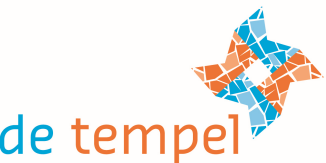 Dinsdag 10 april 2023Locatie: Baarle Hertoglaan 1, 5628 PM EindhovenTijd: 11.00 – 12.15 uurLocatie: VergaderlokaalAgendapunt Aanvulling op agendapunt1.Opening De voorzitter opent de vergadering om 11.04 uur.2.Vaststellen agenda Begroting is toegevoegd door Nienke3.JeugdeducatiefondsAls school een jeugdeducatiefondsschool. Dit jaar een muziekdag voor bekostigd. Er is ook geld om individuele kinderen te helpen. Voor ons lastig om een goede ingang te vinden bij ouders. Vraag aan leerkrachten, maar ook aan Judith en Melanie om het aan te geven als zij denken dat gezinnen het nodig kunnen hebben. 5.MR-GMR thema-avondBevindingen BartStroom tussen MR en GMR is er bijna niet. Informatie wordt vaak laat gedeeld. We hebben soms ook instemmingsrecht. Bijv. bij formatie en taakbeleid. De avond was informatief en erg vol. Maar wel leerzaam. 6.Geschikte tijd(en) en dag(en) ouderavondVoor veel ouders probleem als kinderen naar bed moeten, of juist avondeten. Gaan we juist later zitten, of eerder? Peiling houden welke datum en tijden de meeste ouders kunnen. Keuze uit bijv. 3 tijden/dagen 7.SchoolstratenpilotHet project is uitgelegd. We gaan de pilot starten na de meivakantie. 8. FidesDit schooljaar bezig geweest met onze pedagogische visie. Wat willen we graag één lijn gaan uitzetten. We hebben gekozen voor Fides. Is een methodiek. Hierbij gaan we dezelfde taal spreken, methodiek van aanpak, enz. Aanpakken als er iets speelt op school of in de groep. Leerlingen krijgen inzicht in eigen handelen en eigen rol. Er komt ook een ouderavond. 9.TevredenheidspeilingenOuder- en leerlingtevredenheid bekeken. 10. VakantieroosterZie vergaderstukkenJaarplanning zal nog gedeeld worden en de ouders kunnen hier dan nog vragen over stellen. 11.Evaluatie jaarvergaderingGoedgekeurd12. Februari-telling128 leerlingen op 1 februari 13.Certificaat Gezonde schoolSport en BewegenIngediend en ook reeds goedgekeurd. Dus we hebben dit certificaat weer voor 3 jaar. Vraag vanuit de MR of er een nieuwe handreiking kan komen m.b.t. afspraken voeding. Of als die er is wel weer delen met de ouders, ieder schooljaar. 14. OuderbijdrageBlijven we dit vragen, hoe hoog? Dit jaar door veel gezinnen betaald. We gaan geen herinnering meer sturen voor dit jaar. Het jeugdeducatiefonds gaat ook een gedeelte van het schoolkamp betalen. Bijdrage blijft 25 euro. Kamp 75 euro.15.Mededelingen:MR & GMRNamens directeurNamens Team16.Rondvraag:Meer diepgang m.b.t. taken MR.Graag een leuke afsluiting met de MR. 17.Bullits ouders 